Проєкт                                                                                                                           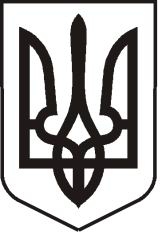 УКРАЇНАЛУГАНСЬКА   ОБЛАСТЬПОПАСНЯНСЬКА  МІСЬКА  РАДАВИКОНАВЧИЙ КОМІТЕТРIШЕННЯ  19 березня  2020 р.                        м. Попасна	                                        № Про погодження тимчасових норм водопостачання для населення м. Попасна, яке обслуговуєтьсяКП «Попаснянський районний водоканал» Розглянувши лист директора КП «Попаснянський районний водоканал» з проханням затвердити норми водопостачання, з метою надання послуг водопостачання та водовідведення населенню м. Попасна, керуючись Законом України «Про житлово-комунальні послуги», ст.29 Закону України «Про питну воду та водопостачання»,  ст. 40 Закону України «Про місцеве самоврядування в Україні», виконавчий комітет Попаснянської міської радиВИРІШИВ:Погодити тимчасові норми водопостачання для населення міста Попасна, яке обслуговується КП «Попаснянський районний водоканал» (Додаток 1) до затвердження Нормативів питного водопостачання для населення м. Попасна Луганської області, розроблених ДП «Науково-дослідний та конструкторсько-технологічний інститут міського господарства» Сектором Державного Агентства водних ресурсів у Донецькій, Луганській та Харківській областях відповідно до чинного законодавства.Контроль  за виконанням рішення покласти на заступника міського голови Хащенка Д.В., начальника відділу житлово-комунального господарства, архітектури, містобудування та землеустрою виконкому Попаснянської міської ради Бондареву М.О.          Міський голова                                                                                     Ю.І.Онищенко Підготувала: Бондарева, 21089                                                                                                     Додаток 1                                                                                                     до  рішення виконкому                                                                                                     міської ради                                                                                                       19.03.2020  № Тимчасові норми водопостачання для населення міста Попасна, яке обслуговується  КП «Попаснянський районний водоканал» Примітка :Поливні місяці: травень, червень, липень, серпень – всього 120 днів.Нарахування за полив не проводиться в дні випадіння опадів більше 1,0 мм.Миття автотранспорту прийняте 4 рази на місяць           Заступник міського голови                                                                Д.В.Хащенко№ з/пОб'єкти витрати водиОдиниці виміруНорми витрат води, л на добуБУДИНКИ САДИБНОГО ТИПУ ТА МАЛОКВАРТИРНІ БУДИНКИБУДИНКИ САДИБНОГО ТИПУ ТА МАЛОКВАРТИРНІ БУДИНКИБУДИНКИ САДИБНОГО ТИПУ ТА МАЛОКВАРТИРНІ БУДИНКИБУДИНКИ САДИБНОГО ТИПУ ТА МАЛОКВАРТИРНІ БУДИНКИ1Вулична водорозбірна колонкана 1 жителя50 2Дворова водорозбірна колонка-//-150 3Будинки з водопроводом без каналізації-//-1504Будинки з водопроводом, з централізованою або місцевою каналізацією (вигріб), з ваннами-//-1705Будинки з водопроводом, з централізованою або місцевою каналізацією (вигріб), з ваннами (душовими кабінами), з централізованим гарячим водопостачанням або швидкодіючими водонагрівачами-//-1956Будинки з водопроводом, з централізованою або місцевою каналізацією (вигріб), з ваннами (душовими кабінами), з швидкодіючими газовими водонагрівачами та багатоточковим водорозбором-//-210БАГАТОКВАРТИРНІ ЖИТЛОВІ БУДИНКИБАГАТОКВАРТИРНІ ЖИТЛОВІ БУДИНКИБАГАТОКВАРТИРНІ ЖИТЛОВІ БУДИНКИБАГАТОКВАРТИРНІ ЖИТЛОВІ БУДИНКИ1Будинки з водопроводом і каналізацією (вигрібна яма) без ванн і без газопостачання  на 1 жителя952Будинки з водопроводом і каналізацією, з ваннами, швидкодіючими газовими водонагрівачами та багато точковим водорозбором-//-210 3Будинки з водопроводом і каналізацією, з ваннами (душовими кабінами), з централізованим гарячим водопостачанням або електроводонагрівачами (бойлерами),в т.ч.  холодна вода           гаряча вода-//-300195105ГУРТОЖИТКИГУРТОЖИТКИГУРТОЖИТКИГУРТОЖИТКИ1Гуртожитки із загальними душовими-//-120 2Гуртожитки із загальними кухнями і душовими на всіх поверхах-//-145 ІНШЕІНШЕІНШЕІНШЕ1Сади та присадибні ділянки літрів на 1 м262Квітники та газони-//-63Теплиці земляні -//-154Теплиці стелажні зимові, парники всіх типів та утеплений грунт -//-65-корова-молодняк крупного рогатого скоту-кінь-свиня доросла-порося до 4-х місяців-коза, вівцялітрів на добу на 1 голову8030802515106-автобус-вантажний транспорт-легковий транспорт-мотоцикл миття а/м за 1 раз, літрів 50050030050